Scheda d’iscrizione Smile Camp 2021Dati partecipante:Nome_______________________________Cognome_________________________Nato/a a_________________________________________ il __________________Residente a ______________in _____________________________________n.____CAP____________________________________________________Prov__________Codice Fiscale ________________________________________________________Desidero far partecipare mio figlio allo Smile Camp 2021 preso la struttura del e con i seguenti orariDopolavoro Ferroviario		Club Le QuerceMezza giornata 08:00 – 13:00	 Intera giornata 08:00 – 17:001dal 07/06/21 al 11/06/21	2 dal 14/06/21 al 18/06/21	3 □ dal 21/06/21 al 25/06/214dal 28/06/21 al 02/07/21 	5  dal 05/07/21 al 09/07/21 	6  dal 12/07/21 al 16/07/217 □ dal 19/07/21 al 23/07/21	8 □ dal 26/07/21 al 30/07/21	9 □ dal 02/08/21 al 06/08/2110□ dal 23/08/21 al 27/08/21	11□ dal 30/08/21 al 03/09/21	12□ dal 06/09/21 al 10/09/21Taglia abbigliamento   Dati genitore: Nome__________________________________Cogmome________________________Nato/a a___________________ il ______________ Residente a __________________  in via _____________________________CAP______________ Prov _______________Tel. casa__________________________Cellulare_______________________________Indirizzo e-mail __________________________________________________________In qualità di:          padre	       madre              tutore o legale affidatarioAutorizzazione attività in spiaggia:Dichiaro di autorizzare mio figlio ______________ a partecipare alle attività sportive presso la spiaggia del Lloyd’s Baia Hotel come previsto da regolamento.								Firma _____________________________________Desidero far partecipare mio/a figlio/a al camp tecnico come previsto da regolamento di Firma ____________________________________Scheda medica del bambinoHa allergie              No        quali __________________________Assume farmaci       No       quali _____________________________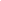 Documenti necessari:Certificato di idoneità sportiva non agonistica secondo quanto previsto dal D. M. del 28/02/83 “norme per la tutela dell’attività sportiva non agonistica”.Ricevuta di avvenuto pagamento tramite bonifico bancario intestato a: 	       ASD Avantgarde Sport APS – CAUSALE Smile Camp 2021 nome del bambino iscritto, settimana di interesse e struttura scelta.IBAN: IT56L0103015200000004722117Allo Smile Camp 2021 possono partecipare ragazzi/e con età compresa tra i 4 e i 15 anni. La partecipazione alle attività sportive del Camp presuppone l’iscrizione all’Associazione Sportiva Dilettantistica “Avantgarde Sport APS”.La domanda di iscrizione viene posta in essere con la semplice sottoscrizione del presente modulo. La quota associativa per l’anno 2021, pari a € 15,00, non è compresa nella quota di partecipazione al Camp e il contributo richiesto a esclusiva copertura dei costi è di 60 € per la mezza giornata, 85 € per l’intera giornata incluso i pasti. Sono da considerarsi a parte i costi per gli ingressi alla spiaggia del Baia Hotel e per i camp tecnici in quanto facoltativi. La quota scontata si applica a chi ha 3 figli iscritti allo Smile Camp City, l’importo a copertura dei costi sarà concordato con la direzione. Le firme apposte sulla scheda d’iscrizione comportano la lettura e la comprensione di quanto qui di seguito scritto, preso atto del programma, del regolamento, dell'autorizzazione alle immagini e ai trasporti, degli aspetti assicurativi e delle condizioni generali (che si possono leggere sul sito www.SmileCamp.it) CHIEDO che mio/a figlio/a sia iscritto/a allo Smile Camp 2021. Concedo, contestualmente, la mia autorizzazione alla Società organizzatrice ad utilizzare ai fini pubblicitari immagini filmate e fotografiche di mio/a figlio/a, riprese - nel rispetto della dignità personale, del decoro e della tutela dei minori - durante lo svolgimento del camp, rinunciando fin d’ora a qualsiasi pretesa economica a riguardo”.Firma del genitore ______________________ INFORMATIVA EX ART. 13 GRDPl’Associazione tratterà i Tuoi dati personali nel rispetto del Regolamento UE 2016/679, esclusivamente per lo svolgimento dell’attività istituzionale e per la gestione del rapporto associativo, ed in particolare per: la corrispondenza e rintracciabilità dei soci e volontari e la convocazione alle assemblee, il pagamento della quota associativa, l’adempimento degli obblighi di legge e assicurativi, l’invio del notiziario dell’associazione, le campagne di informazione e sensibilizzazione. I trattamenti saranno svolti e i dati conservati da incaricati autorizzati, in forma cartacea e informatica. I dati non saranno comunicati a terzi né saranno diffusi. L’indicazione del nome, data di nascita, indirizzo, telefono e mail è necessaria per la gestione del rapporto associativo e per l’adempimento degli obblighi di legge. Il conferimento degli altri dati è facoltativo. Al momento della cessazione del rapporto associativo, i dati non saranno più trattati e saranno conservati esclusivamente nel libro soci cartaceo custodito presso l’Associazione. Ove i dati personali siano trasferiti verso paesi dell’Unione Europea o verso paesi terzi o ad un’organizzazione internazionale, nell’ambito delle finalità sopra indicate, Ti sarà comunicato se esista o meno una decisione di adeguatezza della Commissione UE. Diritti dell’interessato. Nella qualità di interessato, Ti sono garantiti tutti i diritti specificati all’art. 15 GDPR, tra cui il diritto all’accesso, rettifica, cancellazione, limitazione e opposizione al trattamento dei dati, di revocare il consenso (ove prestato) al trattamento (senza pregiudizio per la liceità del trattamento basata sul consenso acquisito prima della revoca), di proporre reclamo al Garante per la Protezione dei dati personali. L’esercizio dei diritti può essere esercitato mediante comunicazione scritta da inviare alla mail asdavantgardesport@hotmail.com o mediante lettera raccomandata a/r presso la sede dell’Associazione.Titolare del trattamento è l’associazione di volontariato “ASD Avantguarde Sport”, con sede a Salerno in via Pirro n.6 Firma del genitore per il consenso ________________